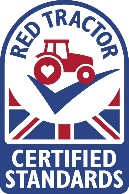 Broken Needle PolicyEXAMPLEIf a needle breaks during the course of injecting an animal and if the needle cannot be retrieved: Mark the animal with a distinct and permanent form of identification and record the date, animal identification and injection site in the veterinary medicine record.If animal is to be retained for breeding:-  Check its health regularly N.B. The animal must not be sold on unless direct to slaughterIf the animal is to go for slaughter:- The animal will only be marketed once the withdrawal period for the substance being injected allows this. The injection site with the broken needle will be marked on the animal before consignment and the slaughter house informed